บันทึกข้อความส่วนราชการ   คณะสังคมศาสตร์  สาขาวิชา/งาน 	 			 โทร. 	         (ภายใน)ที่  อว 0603.21.01 (....)/-				วันที่ ....................................................เรื่อง   ขออนุมัติโอนหมวดเงินเรียน   คณบดีคณะสังคมศาสตร์		 	ตามที่ .......................................................................................................................  (งาน/หน่วยงาน)                 ได้รับอนุมัติตั้งงบประมาณเงินรายได้คณะสังคมศาสตร์  ประจำปีงบประมาณ  ........ เนื่องจาก มีความประสงค์จะโอนหมวดเงิน เพื่อ ........................................................................................................................................................................................................................................................................................................................... นั้น	รายละเอียด ดังนี้จึงเรียนมาเพื่อโปรดพิจารณาอนุมัติ 					      ....................................................................(...................................................................................)          	         				       ตำแหน่ง  .........................................................................................รายการที่ขอโอนออก/เปลี่ยนแปลงจำนวนเงิน(บาท)รายการที่รับโอนออก/เปลี่ยนแปลงจำนวนเงิน(บาท)กองทุน :  ………………………………………………………………….แผนงาน :  ………………………………………………………………..งาน :  …………………………………………………….…………………หน่วยงาน :  ......................................................................หมวด : 	.............................................................................	.............................................................................……………………กองทุน :  ………………………………………………………………….แผนงาน :  ………………………………………………………………..งาน :  …………………………………………………….…………………หน่วยงาน :  ......................................................................หมวด : 	.............................................................................	.............................................................................……………………กองทุน :  ………………………………………………………………….แผนงาน :  ………………………………………………………………..งาน :  …………………………………………………….…………………หน่วยงาน :  ......................................................................หมวด : 	.............................................................................	.............................................................................……………………กองทุน :  ………………………………………………………………….แผนงาน :  ………………………………………………………………..งาน :  …………………………………………………….…………………หน่วยงาน :  ......................................................................หมวด : 	.............................................................................	.............................................................................……………………รวมรวม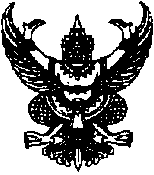 